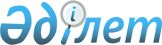 О внесении изменений в решение ХХХIII сессии Улытауского районного маслихата от 06 декабря 2011 года N 392 "О бюджете района на 2012-2014 годы"
					
			Утративший силу
			
			
		
					Решение VIII сессии Улытауского районного маслихата Карагандинской области от 10 декабря 2012 года N 66. Зарегистрировано Департаментом юстиции Карагандинской области 25 декабря 2012 года N 2060. Прекращено действие по истечении срока, на который решение было принято (письмо Улытауского районного маслихата Карагандинской области от 27 февраля 2013 года № 1-9/32)      Сноска. Прекращено действие по истечении срока, на который решение было принято (письмо Улытауского районного маслихата Карагандинской области от 27.02.2013 № 1-9/32).

      В соответствии с Бюджетным кодексом Республики Казахстан от 4 декабря 2008 года, Законом Республики Казахстан "О местном государственном управлении и самоуправлении в Республике Казахстан" от 23 января 2001 года и решением Х сессии Карагандинского областного маслихата от 5 декабря 2012 года N 106 "О внесении изменений в решение XLI сессии Карагандинского областного маслихата от 29 ноября 2011 года N 464 "Об областном бюджете на 2012-2014 годы", районный маслихат РЕШИЛ:



      1. Внести в решение ХХХIII сессии Улытауского районного маслихата от 06 декабря 2011 года N 392 "О бюджете района на 2012-2014 годы" (зарегистрировано в Реестре государственной регистрации нормативных правовых актов за N 8-16-76 и опубликовано в газете "Ұлытау өңірі" от 24 декабря 2011 года в N 50 (5820), от 01 января 2012 года N 1 (5821)), внесены изменения и дополнения решением ІІ сессии Улытауского районного маслихата от 12 апреля 2012 года N 16 "О внесении изменений и дополнений в решение ХХХІІІ сессии Улытауского районного маслихата от 06 декабря 2011 года N 392 "О бюджете района на 2012-2014 годы" (зарегистрировано в Реестре государственной регистрации нормативных правовых актов за N 8-16-78 и опубликовано в газете "Ұлытау өңірі" от 01 мая 2012 года в N 17 (5837), внесены изменения и дополнение решением ІІІ сессии Улытауского районного маслихата от 15 июня 2012 года N 25 "О внесении изменений и дополнения в решение ХХХІІІ сессии Улытауского районного маслихата от 06 декабря 2011 года N 392 "О бюджете района на 2012-2014 годы" (зарегистрировано в Реестре государственной регистрации нормативных правовых актов за N 8-16-82 и опубликовано в газете "Ұлытау өңірі" от 21 июля 2012 года в N 28 (5848), внесены изменения решением VІ сессии Улытауского районного маслихата от 22 августа 2012 года N 49 "О внесении изменений в решение ХХХІІІ сессии Улытауского районного маслихата от 06 декабря 2011 года N 392 "О бюджете района на 2012-2014 годы" (зарегистрировано в Реестре государственной регистрации нормативных правовых актов за N 1934 и опубликовано в газете "Ұлытау өңірі" от 15 сентября 2012 года в N 36 (5856), внесены изменения и дополнения решением VІI сессии Улытауского районного маслихата от 15 ноября 2012 года N 56 "О внесении изменений и дополнений в решение ХХХІІІ сессии Улытауского районного маслихата от 06 декабря 2011 года N 392 "О бюджете района на 2012-2014 годы" (зарегистрировано в Реестре государственной регистрации нормативных правовых актов за N 1987 и опубликовано в газете "Ұлытау өңірі" от 1 декабря 2012 года в N 47 (5867) следующие изменения:



      1) в пункте 1:

      в подпункте 1):

      в первом абзаце:

      цифры "2896860" заменить цифрами "2888353";

      в пятом абзаце:

      цифры "450072" заменить цифрами "441565";

      в подпункте 2):

      цифры "2885742" заменить цифрами "2877235";



      2) в пункте 3:

      во втором абзаце:

      цифры "216211" заменить цифрами "214704";

      цифры "42109" заменить цифрами "35109";

      в подпункте 5):

      цифры "13052" заменить цифрами "12733";

      в подпункте 6):

      цифры "4097" заменить цифрами "3809";

      в подпункте 7):

      цифры "883" заменить цифрами "371";

      в подпункте 8):

      цифры "4749" заменить цифрами "4361";

      в подпункте 15):

      цифры "7000" заменить цифрами "0";



      3) в пункте 5:

      цифры "217483" заменить цифрами "218368";

      в подпункте 3):

      цифры "78821" заменить цифрами "79706";



      4) приложение 1 к указанному решению изложить в новой редакции согласно приложению 1 к настоящему решению.



      2. Настоящее решение вводится в действие с 1 января 2012 года.      Председатель сессии                        С. Казанғапов      Секретарь районного маслихата              Т. Сейтжанов

Приложение 1

к решению VIІІ сессии

Улытауского районного маслихата

от 10 декабря 2012 года N 66Приложение 1

к решению ХХХІІІ сессии

Улытауского районного маслихата

от 6 декабря 2011 года N 392
					© 2012. РГП на ПХВ «Институт законодательства и правовой информации Республики Казахстан» Министерства юстиции Республики Казахстан
				КатегорияКатегорияКатегорияКатегорияСумма (тысяч тенге)КлассКлассКлассСумма (тысяч тенге)ПодклассПодклассСумма (тысяч тенге)НаименованиеСумма (тысяч тенге)12356І. ДОХОДЫ28883531Налоговые поступления244199201Подоходный налог401432Индивидуальный подоходный налог4014303Социальный налог518321Социальный налог5183204Налоги на собственность23245311Налоги на имущество23128283Земельный налог5684Hалог на транспортные средства84355Единый земельный налог270005Внутренние налоги на товары, работы и услуги245242Акцизы513Поступления за использование природных и других ресурсов232464Сборы за ведение предпринимательской и профессиональной деятельности122708Обязательные платежи, взимаемые за совершение юридически значимых действий и (или) выдачу документов уполномоченными на то государственными органами или должностными лицами9621Государственная пошлина9622Неналоговые поступления75301Доходы от государственной собственности3865Доходы от аренды имущества, находящегося в государственной собственности3847Вознаграждения по кредитам, выданным из государственного бюджета202Поступления от реализации товаров (работ, услуг) государственными учреждениями, финансируемыми из государственного бюджета11Поступления от реализации товаров (работ, услуг) государственными учреждениями, финансируемыми из государственного бюджета104Штрафы, пени, санкции, взыскания, налагаемые государственными учреждениями, финансируемыми из государственного бюджета, а также содержащимися и финансируемыми из бюджета (сметы расходов) Национального Банка Республики Казахстан81Штрафы, пени, санкции, взыскания, налагаемые государственными учреждениями, финансируемыми из государственного бюджета, а также содержащимися и финансируемыми из бюджета (сметы расходов) Национального Банка Республики Казахстан, за исключением поступлений от организаций нефтяного сектора806Прочие неналоговые поступления3581Прочие неналоговые поступления3583Поступления от продажи основного капитала404303Продажа земли и нематериальных активов40431Продажа земли37632Продажа нематериальных активов2804Поступления трансфертов44156502Трансферты из вышестоящих органов государственного управления4415652Трансферты из областного бюджета441565Функциональная группаФункциональная группаФункциональная группаФункциональная группаФункциональная группаСумма (тысяч тенге)Функциональная подгруппаФункциональная подгруппаФункциональная подгруппаФункциональная подгруппаСумма (тысяч тенге)Администратор бюджетной программыАдминистратор бюджетной программыАдминистратор бюджетной программыСумма (тысяч тенге)ПрограммаПрограммаСумма (тысяч тенге)НаименованиеСумма (тысяч тенге)123456II. ЗАТРАТЫ287723501Государственные услуги общего характера2979351Представительные, исполнительные и другие органы, выполняющие общие функции государственного правления247928112Аппарат маслихата района (города областного значения)14807001Услуги по обеспечению деятельности маслихата района (города областного значения)14112003Капитальные расходы государственного органа695122Аппарат акима района (города областного значения)67029001Услуги по обеспечению деятельности акима района (города областного значения)57061002Создание информационных систем589003Капитальные расходы государственного органа9379123Аппарат акима района в городе, города районного значения, поселка, аула (села), аульного (сельского) округа166092001Услуги по обеспечению деятельности акима района в городе, города районного значения, поселка, аула (села), аульного (сельского) округа164952022Капитальные расходы государственного органа11402Финансовая деятельность33587452Отдел финансов района (города областного значения)33587001Услуги по реализации государственной политики в области исполнения бюджета района (города областного значения) и управления коммунальной собственностью района (города областного значения)26350003Проведение оценки имущества в целях налогообложения230011Учет, хранение, оценка и реализация имущества, поступившего в коммунальную собственность70075Планирование и статистическая деятельность16420453Отдел экономики и бюджетного планирования района (города областного значения)16420001Услуги по реализации государственной политики в области формирования и развития экономической политики, системы государственного планирования и управления района (города областного значения)15920002Создание информационных систем50002Оборона133181Военные нужды4425122Аппарат акима района (города областного значения)4425005Мероприятия в рамках исполнения всеобщей воинской обязанности44252Организация работы по чрезвычайным ситуациям8893122Аппарат акима района (города областного значения)8893006Предупреждение и ликвидация чрезвычайных ситуаций масштаба района (города областного значения)889303Общественный порядок, безопасность, правовая, судебная, уголовно-исполнительная деятельность21001Правоохранительная деятельность2100458Отдел жилищно-коммунального хозяйства, пассажирского транспорта и автомобильных дорог района (города областного значения)2100021Обеспечение безопасности дорожного движения в населенных пунктах210004Образование12922811Дошкольное воспитание и обучение120525471Отдел образования, физической культуры и спорта района (города областного значения)120525040Реализация государственного образовательного заказа в дошкольных организациях образования120239025Увеличение размера доплаты за квалификационную категорию воспитателям детских садов, мини-центров, школ-интернатов: общего типа, специальных (коррекционных), специализированных для одаренных детей, организации образования для детей-сирот и детей, оставшихся без попечения родителей, центров адаптации несовершеннолетних за счет трансфертов из республиканского бюджета2862Начальное, основное среднее и общее среднее образование1152182471Отдел образования, физической культуры и спорта района (города областного значения)1152182004Общеобразовательное обучение1101806005Дополнительное образование для детей и юношества34151063Повышение оплаты труда учителям, прошедшим повышение квалификации по учебным программам АОО "Назарбаев Интеллектуальные школы" за счет трансфертов из республиканского бюджета371064Увеличение размера доплаты за квалификационную категорию учителям организации начального, основного среднего, общего среднего образования: школы, школы-интернаты: (общего типа, специальных (коррекционных) специализированных для одаренных детей; организаций для детей-сирот и детей, оставшихся без попечения родителей) за счет трансфертов из республиканского бюджета158549Прочие услуги в области образования19574471Отдел образования, физической культуры и спорта района (города областного значения)14574009Приобретение и доставка учебников, учебно-методических комплексов для государственных учреждений образования района (города областного значения)10213020Ежемесячные выплаты денежных средств опекунам (попечителям) на содержание ребенка-сироты (детей-сирот), и ребенка (детей), оставшегося без попечения родителей за счет трансфертов из республиканского бюджета4361472Отдел строительства, архитектуры и градостроительства района (города областного значения)5000037Строительство и реконструкция объектов образования500005Здравоохранение9002Охрана здоровья населения900471Отдел образования, физической культуры и спорта района (города областного значения)900024Реализация мероприятий в рамках Государственной программы "Саламатты Қазақстан" на 2011-2015 годы за счет трансфертов из республиканского бюджета90006Социальная помощь и социальное обеспечение1364362Социальная помощь95959451Отдел занятости и социальных программ района (города областного значения)95959002Программа занятости21006004Оказание социальной помощи на приобретение топлива специалистам здравоохранения, образования, социального обеспечения, культуры, спорта и ветеринарии в сельской местности в соответствии с законодательством Республики Казахстан6720005Государственная адресная социальная помощь2521006Оказание жилищной помощи700007Социальная помощь отдельным категориям нуждающихся граждан по решениям местных представительных органов19082010Материальное обеспечение детей-инвалидов, воспитывающихся и обучающихся на дому491014Оказание социальной помощи нуждающимся гражданам на дому22983016Государственные пособия на детей до 18 лет7324017Обеспечение нуждающихся инвалидов обязательными гигиеническими средствами и предоставление услуг специалистами жестового языка, индивидуальными помощниками в соответствии с индивидуальной программой реабилитации инвалида5787023Обеспечение деятельности центров занятости населения93459Прочие услуги в области социальной помощи и социального обеспечения40477451Отдел занятости и социальных программ района (города областного значения)40477001Услуги по реализации государственной политики на местном уровне в области обеспечения занятости и реализации социальных программ для населения20481011Оплата услуг по зачислению, выплате и доставке пособий и других социальных выплат587012Создание информационных систем500021Капитальные расходы государственного органа1890907Жилищно-коммунальное хозяйство4678501Жилищное хозяйство301696123Аппарат акима района в городе, города районного значения, поселка, аула (села), аульного (сельского) округа158007Организация сохранения государственного жилищного фонда города районного значения, поселка, аула (села) аульного (сельского) округа158458Отдел жилищно-коммунального хозяйства, пассажирского транспорта и автомобильных дорог района (города областного значения)43790041Ремонт и благоустройство объектов в рамках развития сельских населенных пунктов по Программе занятости 202043790471Отдел образования, физической культуры и спорта района (города областного значения)11687026Ремонт объектов в рамках развития сельских населенных пунктов по Программе занятости 202011687472Отдел строительства, архитектуры и градостроительства района (города областного значения)246061003Проектирование, строительство и (или) приобретение жилья государственного коммунального жилищного фонда104662004Проектирование, развитие, обустройство и (или) приобретение инженерно-коммуникационной инфраструктуры130299072Строительство и (или) приобретение служебного жилища и развитие (или) приобретение инженерно-коммуникационной инфраструктуры в рамках Программы занятости 202011100074Развитие и обустройство недостающей инженерно-коммуникационной инфраструктуры в рамках второго направления Программы занятости 20202Коммунальное хозяйство70069123Аппарат акима района в городе, города районного значения, поселка, аула (села), аульного (сельского) округа34574014Организация водоснабжения населенных пунктов34574472Отдел строительства, архитектуры и градостроительства района (города областного значения)35495005Развитие коммунального хозяйства34000006Развитие системы водоснабжения и водоотведения14953Благоустройство населенных пунктов96085123Аппарат акима района в городе, города районного значения, поселка, аула (села), аульного (сельского) округа95925008Освещение улиц населенных пунктов20820009Обеспечение санитарии населенных пунктов4957011Благоустройство и озеленение населенных пунктов70148458Отдел жилищно-коммунального хозяйства, пассажирского транспорта и автомобильных дорог района (города областного значения)160018Благоустройство и озеленение населенных пунктов16008Культура, спорт, туризм и информационное пространство3490381Деятельность в области культуры238794455Отдел культуры и развития языков района (города областного значения)238794003Поддержка культурно-досуговой работы2387942Спорт4100471Отдел образования, физической культуры и спорта района (города областного значения)4100014Проведение спортивных соревнований на районном (города областного значения) уровне1107015Подготовка и участие членов сборных команд района (города областного значения) по различным видам спорта на областных спортивных соревнованиях2993472Отдел строительства, архитектуры и градостроительства района (города областного значения)008Развития объектов спорта и туризма3Информационное пространство71394455Отдел культуры и развития языков района (города областного значения)21070006Функционирование районных (городских) библиотек21070456Отдел внутренней политики района (города областного значения)50324002Услуги по проведению государственной информационной политики через газеты и журналы17020005Услуги по проведению государственной информационной политики через телерадиовещание333049Прочие услуги по организации культуры, спорта, туризма и информационного пространства34750455Отдел культуры и развития языков района (города областного значения)15305001Услуги по реализации государственной политики на местном уровне в области развития языков и культуры10042010Капитальные расходы государственного органа2455032Капитальные расходы подведомственных государственных учреждений и организаций2808456Отдел внутренней политики района (города областного значения)19445001Услуги по реализации государственной политики на местном уровне в области информации, укрепления государственности и формирования социального оптимизма граждан12133003Реализация мероприятий в сфере молодежной политики4957006Капитальные расходы государственного органа235510Сельское, водное, лесное, рыбное хозяйство, особо охраняемые природные территории, охрана окружающей среды и животного мира, земельные отношения909341Сельское хозяйство21885453Отдел экономики и бюджетного планирования района (города областного значения)4240099Реализация мер по оказанию социальной поддержки специалистов4240474Отдел сельского хозяйства и ветеринарии района (города областного значения)17645001Услуги по реализации государственной политики на местном уровне в сфере сельского хозяйства и ветеринарии13231002Создание информационных систем554003Капитальные расходы государственного органа1695007Организация отлова и уничтожения бродячих собак и кошек1000012Проведение мероприятий по идентификации сельскохозяйственных животных11656Земельные отношения17901463Отдел земельных отношений района (города областного значения)17901001Услуги по реализации государственной политики в области регулирования земельных отношений на территории района (города областного значения)8636004Организация работ по зонированию земель5191005Создание информационных систем554006Землеустройство, проводимое при установлении границ городов районного значения, районов в городе, поселков аулов (сел), аульных (сельских) округов35209Прочие услуги в области сельского, водного, лесного, рыбного хозяйства, охраны окружающей среды и земельных отношений51148474Отдел сельского хозяйства и ветеринарии района (города областного значения)51148013Проведение противоэпизоотических мероприятий5114811Промышленность, архитектурная, градостроительная и строительная деятельность201322Архитектурная, градостроительная и строительная деятельность20132472Отдел строительства, архитектуры и градостроительства района (города областного значения)20132001Услуги по реализации государственной политики в области строительства, архитектуры и градостроительства на местном уровне13132013Разработка схем градостроительного развития территории района, генеральных планов городов районного (областного) значения, поселков и иных сельских населенных пунктов700012Транспорт и коммуникации357241Автомобильный транспорт35724123Аппарат акима района в городе, города районного значения, поселка, аула (села), аульного (сельского) округа14509013Обеспечение функционирования автомобильных дорог в городах районного значения, поселках, аулах (селах), аульных (сельских) округах14509458Отдел жилищно-коммунального хозяйства, пассажирского транспорта и автомобильных дорог района (города областного значения)21215023Обеспечение функционирования автомобильных дорог2121513Прочие1629283Поддержка предпринимательской деятельности и защита конкуренции11501469Отдел предпринимательства района (города областного значения)11501001Услуги по реализации государственной политики на местном уровне в области развития предпринимательства и промышленности9101002Создание информационных систем500004Капитальные расходы государственного органа19009Прочие151427452Отдел финансов района (города областного значения)3400012Резерв местного исполнительного органа района (города областного значения)3400458Отдел жилищно-коммунального хозяйства, пассажирского транспорта и автомобильных дорог района (города областного значения)13283001Услуги по реализации государственной политики на местном уровне в области жилищно-коммунального хозяйства, пассажирского транспорта и автомобильных дорог10768020Создание информационных систем554040Реализация мер по содействию экономическому развитию регионов в рамках Программы "Развитие регионов" за счет целевых трансфертов из республиканского бюджета1961471Отдел образования, физической культуры и спорта района (города областного значения)134744001Услуги по обеспечению деятельности отдела образования, физической культуры и спорта9277002Создание информационных систем500018Капитальные расходы государственного органа3552067Капитальные расходы подведомственных государственных учреждений и организаций12141514Обслуживание долга21Обслуживание долга2452Отдел финансов района (города областного значения)2013Обслуживание долга местных исполнительных органов по выплате вознаграждений и иных платежей по займам из областного бюджета215Трансферты76571Трансферты7657452Отдел финансов района (города областного значения)7657006Возврат неиспользованных (недоиспользованных) целевых трансфертов765716Погашение займов13091Погашение займов1309452Отдел финансов района (города областного значения)1309008Погашение долга местного исполнительного органа перед вышестоящим бюджетом1308021Возврат неиспользованных бюджетных кредитов, выданных из местного бюджета1III. Чистое бюджетное кредитование42378Бюджетные кредиты4368610Сельское, водное, лесное, рыбное хозяйство, особо охраняемые природные территории, охрана окружающей среды и животного мира, земельные отношения436861Сельское хозяйство43686453Отдел экономики и бюджетного планирования района (города областного значения)43686006Бюджетные кредиты для реализации мер социальной поддержки специалистов43686КатегорияКатегорияКатегорияКатегорияСумма (тысяч тенге)КлассКлассКлассСумма (тысяч тенге)ПодклассПодклассСумма (тысяч тенге)НаименованиеСумма (тысяч тенге)12345Погашение бюджетных кредитов13085Погашение бюджетных кредитов130801Погашение бюджетных кредитов13081Погашение бюджетных кредитов, выданных из государственного бюджета1308Функциональная группаФункциональная группаФункциональная группаФункциональная группаФункциональная группаСумма (тысяч тенге)Функциональная подгруппаФункциональная подгруппаФункциональная подгруппаФункциональная подгруппаСумма (тысяч тенге)Администратор бюджетной программыАдминистратор бюджетной программыАдминистратор бюджетной программыСумма (тысяч тенге)ПрограммаПрограммаСумма (тысяч тенге)НаименованиеСумма (тысяч тенге)123456IV. Сальдо по операциям с финансовыми активами80403Приобретение финансовых активов8040313Прочие804039Прочие80403452Отдел финансов района (города областного значения)78803014Формирование или увеличение уставного капитала юридических лиц78803474Отдел сельского хозяйства и ветеринарии района (города областного значения)1600065Формирование или увеличение уставного капитала юридических лиц1600КатегорияКатегорияКатегорияКатегорияСумма (тысяч тенге)КлассКлассКлассСумма (тысяч тенге)ПодклассПодклассСумма (тысяч тенге)НаименованиеСумма (тысяч тенге)12345Поступления от продажи финансовых активов государства0V. Дефицит (профицит) бюджет-111663VI. Финансирование дефицита (использование профицита) бюджета111663КатегорияКатегорияКатегорияКатегорияСумма (тысяч тенге)КлассКлассКлассСумма (тысяч тенге)ПодклассПодклассСумма (тысяч тенге)НаименованиеСумма (тысяч тенге)12345Поступление займов436867Поступления займов4368601Внутренние государственные займы436862Договоры займа43686Используемые остатки бюджетных средств69286